Государственное дошкольное бюджетное учреждение № 28 Пушкинского района г.Санкт-ПетербургаСЦЕНАРИЙ 8 МАРТА ДЛЯ СТАРШЕЙ ГРУППЫ  « МАМА ДЛЯ ГНОМИКА»                                               Составила : Музыкальный руководитель                                                                  Фукалова Анна Сергеевнаг. Пушкин, 2023г.Программные задачи:- создание праздничного настроения у детей и родителей накануне праздника 8 марта;- формирование творческих и музыкальных способностей у детей дошкольного возраста;- закрепление подготовленного материала.Действующие лица:  Мама – взрослый                      Дети : 7 Гномов                                 Айболит                                 Белоснежка                                 3 Василисы                                 Золотая рыбка Выход детей « Праздник бабушек и мам».  Останавливаются полукругомРебенок: Много праздников на свете –  ( читают дети )
                 Целый год нескучно нам.
                 Но всех больше любят дети
                 Праздник бабушек и мам.
Ребенок : В этот день пусть расцветают
                 Все цветы – идет весна.
                 Пусть зима скорей растает!
                 Праздник начинать пора!
Ребенок : Представление покажем,
                  И поздравим, и споем.
                  Пусть сегодня скажет каждый,
                 Что он счастлив! Ну, начнем?ПЕСНЯ  ПРО ВЕСНУ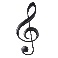 Ведущая : Все дети  долго совещались,
                   Что своим мамам подарить?
                   Ведь в нашем двадцать первом веке
                   Так трудно чем-то удивить!Ведущая: Мы для мамы в день весенний                  Приготовим угощенье.                   Мы пирог ей испечём                  И поздравим с женским днём!
РЕЧЕВАЯ ИГРА« ПРАЗДНИЧНЫЙ ПИРОГ»Дети встают в круг и поют слова игры на мелодию песни «Дети: Встали все на место замесили тесто! (идут по кругу взявшись за руки и поют)            Раз месили, два месили (правой рукой имитируют замес теста     кругообразно).Что-то положить забылиостанавливаются).Ведущая: Что для мамы мы положим? (без музыки)Дети: Радости (дети прикладывают обе руки к сердцу и затем вытягивают их вперед)Звучит музыка:Дети: Месим с радостью мы тесто, вот ему уже и тесно! (дети идут по кругу взявшись за руки)Дети: Раз месили, два месили (правой рукой имитируют замес теста кругообразно).Что-то положить забыли: (останавливаются)Ведущая: Что для бабушки положим? (без музыки)Дети: Здоровья! (дети прикладывают обе руки к сердцу и затем вытягивают их вперед).Звучит музыка:Дети: Месим со здоровьем тесто, вот ему уже и тесно! (идут по кругу взявшись за руки) Раз месили, два месили, (правой рукой имитируют замес теста кругообразно).Что-то положить забыли: (останавливаются).Ведущая: Что для девочек положим (без музыки)Дети: Успеха и приправим смехом! (вытягивают обе руки вперед, а затем выполняют правой рукой, как будто бы, присыпание пирога,тремя пальцами)Дети: Есть и радость, и успех – хватит пирога для всех!( поворачиваются лицом к зрителям )Ведущая: А еще поздравим маму                   Ласковыми мы словами.Дети перестраиваются Ребенок. Лучше мамы никого не найти на свете,            Даже солнце без нее будто бы не светит.Ребенок: Наши мамы так красивы, да к тому ж трудолюбивы.          За старанье и заботу маму ценят на работе!Ребенок. Ну, а дома-то без мамы, мы бы все пропали с вами,           Все дела ее не счесть, даже некогда присесть!Ребенок. Мама — лучшая подруга, даже если рядом вьюга,           Она книги мне читает, ночью сказки сочиняет.Ребенок. Пусть льется песенка ручьем и сердце мамы согревает,           Мы в ней про мамочку споем, нежней которой не бывает!ПЕСНЯ  « ДЕНЬ СЕГОДНЯ НЕОБЫЧНЫЙ»Ведущая: Без танца веселого Праздник не ярок,
                  Примите, дорогие мамы, наш танец в подарок!
                  Этот танец, без сомненья,                  Всем поднимет настроение!ТАНЕЦ « УЛЫБНИСЬ»Дети садятся на стульяВедущая:  Много сказано и спето,                   Делали с любовью это!                  Сюрприз главный впереди –Дети:  Сказка , двери отвори!Звучит волшебная музыка, мальчики одевают колпачки гномов Ведущая : Солнце поднимается                   Сказка начинается                  Вышли гномы спозаранку                  На весеннюю полянку.ВЫХОД -ТАНЕЦ ГНОМОВ  (танцуют все, кроме младшего, который выходит после окончания танца, плачет)Гном 1: Братец, хватит, успокойся!               Прекрати уже реветь!              Давай будем веселиться,              Улыбаться, песни петь!Гном 7: Не могу, мне так тоскливо!              На душе скребут коты…              Я не знаю, куда деться               Мне от этой пустоты…Гном 2: Может братец заболел,               Может что-то не то съел?              Отведем его к врачу.Гном 7: Я лечиться не хочу!Гном 2: Добрый доктор Айболит              Тебя быстро исцелит!(под марш шагают по кругу, появляется Айболит)ВЫХОД  АЙБОЛИТААйболит: (осматривая 7 гнома)                  Так! Дышите – не дышите…                 Рот откройте, помолчите…                Я лечил ежей и белок,                Крокодилов и слонов,                Ну, а что случилось с гномом,                Дать ответ я не готов. (пожимает плечами)               От душевной его боли               У меня лекарства нет.Гном 3: Братцы, может Белоснежка              Нам поможет, даст совет?(под марш шагают по кругу, появляется Белоснежка)ВЫХОД БЕЛОСНЕЖКИГном3: Здравствуй, здравствуй, Белоснежка,             Младший гномик захворал,             Он совсем не веселится,              И трудиться перестал.Белоснежка: Ах, друзья мои родные,                      Что могу сказать в ответ:                       Мне от мачехи достался                       Замечательный предмет.                      Свет мой зеркальце скажи,                        Да всю правду расскажи…Зеркало: Обойди весь мир вокруг,                 Только знай заранее,                 Не найдешь теплее рук                 И нежнее маминых.                 Не найдешь на свете глаз                Ласковей и строже.                 Мама каждому из нас                 Всех людей дороже.                Сто путей, дорог вокруг                Обойди по свету               Мама- самый лучший друг,               Лучше мамы нету!Гном4: Вот она разгадка в сказке!               Не хватает гному ласки.               Но куда же нам идти,               Где же мамочку найти?Белоснежка: Нужно вам свернуть направо,                       По лесной тропинке вниз,                      Там сейчас как раз проходит                       Слёт Премудрых Василис.(под марш шагают друг за другом, выходят Василисы)ВЫХОД   ВАСИЛИСГном 5: Василисы, вы мудры,              Все на свете знаете,              Мы вас просим, помогите,              Нашу маму отыщите.Василиса1: Я бывала на горах,                     И в лесах и на полях,                     И по небу я летала,                     Маму гномов не встречала.Василиса 2: Я науки изучала,                      Много книжек прочитала,                      Чтоб у гномов были мамы                     Я такого не слыхала.Василиса 3: Видите, какая штука –                     Не поможет здесь наука!                     К рыбке золотой сходите,                     Сделать чудо попросите!(под марш гномы шагают по кругу и выстраиваются в шеренгу, под звуки моря появляется Золотая Рыбка)ВЫХОД РЫБКИГном 6: Рыбка, рыбка помоги,              Сказку ты перепиши,              Чудо ты сверши такое,              Чтобы жили мы в покое,              Чтоб у каждого из нас              Мамочка была сейчас!Золотая рыбка: С вами спорить я не буду,                Ждёте чудо- вот вам чудо!               Нужно снять вам колпачки               И три раза покружиться,               Чтоб у мамы родной               В милом доме очутиться!               Только помните друзья,               Маму обижать нельзя.Мама – лучший друг на свете,              Это знают все-все дети!              Нужно мамочку любить              И послушными вам быть!Под волшебные звуки  гномики кружатся, снимают колпачки, возвращаются на стульчики. Гном7  засыпает. Подходит «Мама»      Мама: Сынок, просыпайся, нам в садик пора!Гном7: Ой, мама, приснился мне сказочный сон,             И будто бы я был маленький гном.             Ах, мамочка, как же люблю я тебя,             Ведь самая лучшая ты у меня! (обнимаются)ТАНЕЦ « МАМА- ПЕРВОЕ СЛОВО» ( с цветами)Ребенок. Скромный наш концерт окончен,
                 Но не празднику конец.
                 Мы для мам старались очень,
                 Каждый – просто молодец!
Ребенок. Поздравляет мам  сердечно
                 В день весенний детвора,
                 И желает им, конечно,
                 Счастья, долгих лет труда,
Ребенок. И улыбок, и веселья,  только радостных забот,
                 Лишь приятных сновидений,  звезд счастливый хоровод!